 Texas State University IFC Constitution and BylawsRevised 14 May 2019CONSTITUTION AND BY-LAWS OF THE INTERFRATERNITY COUNCIL AT TEXAS STATE UNIVERSITYPREAMBLEWe, the Interfraternity Council, being the body of original jurisdiction over the member fraternities, set forth this Constitution and By-laws to promote and perpetuate the best interest of Texas State University and the member fraternities.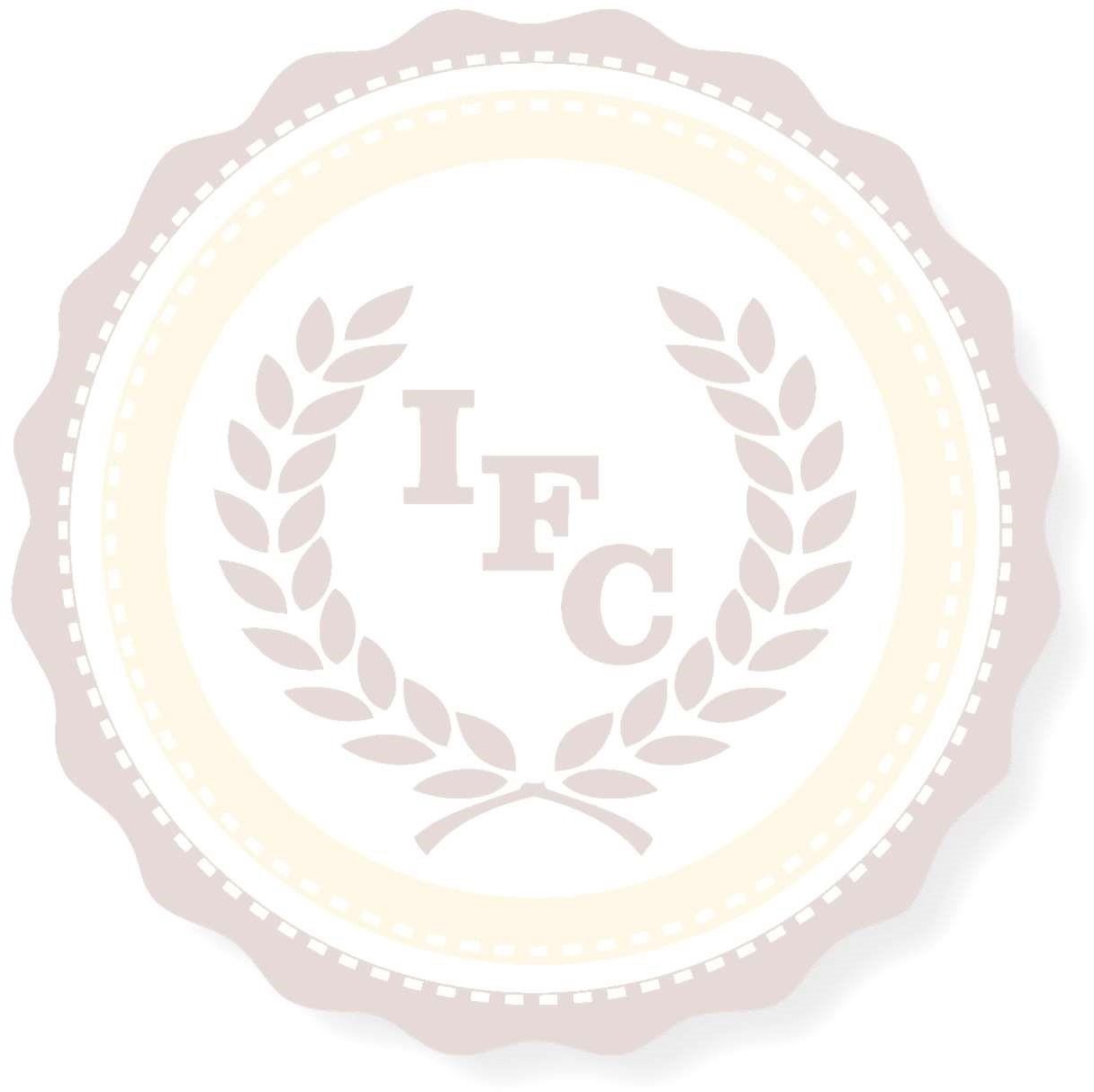 The purpose of this organization shall be to promote and maintain fraternal ideals, spirit, and leadership among fraternities at Texas State University; promote and insure cooperation among the fraternities, their National Organizations, the University administration, and the community; aid in the development and maturation of individual fraternity members; provide a medium for the exchange of ideas between the various fraternities; coordinate the fraternities in order to make them as effective as possible; and to promote the interest of college fraternities in general.CORE VALUESWe, the members of the Interfraternity Council at Texas State University, accept the following Core Values:every other person involved.Commitment:	When Greek leaders accept a job, they complete it. They follow through. They don't abandon their office or their job. They don't just fill a spot -they are personally involved. Excellence:Greek leaders give 110%. Greek leaders work with the whole to accomplish more (Synergy).Texas State University IFC Constitution and BylawsRevised 14 May 2019BASIC EXPECTATIONSThe Interfraternity Council further recognizes the Basic Expectations of Fraternity Membership, as published by the National Interfraternity Conference, and includes these as expectations for conduct of every fraternity member at Texas State University. Member fraternities of the Interfraternity Council will be held accountable for the conduct of their individual members, new members, and associates.In an effort to lessen the disparity between fraternity ideals and individual behavior and to personalize these ideals in the daily undergraduate experience, the following Basic Expectations of Fraternity Membership have been established:I will know and understand the ideals expressed in my fraternity ritual and will incorporate them into my life.I will strive for academic achievement and practice academic integrity.I will respect the dignity and worth of all persons. I will not physically, mentally, psychologically, or sexually abuse or haze any human being.I will protect the health and safety of all human beings.I will respect my property and the property of others; therefore, I will neither abuse nor tolerate the abuse of property.I will meet my financial obligations in a timely manner.I will neither use nor support the use of illegal drugs; I will neither abuse nor support the abuse of alcohol.I acknowledge that a clean and attractive environment is essential to both physical and mental health; therefore I will do all in my power to see that the chapter property is safe, properly cleaned and maintained.I will challenge my members to abide by these fraternal expectations and confront those who violate them.Article I:  Name and AuthoritySection 1.	This organization shall be known as the Interfraternity Council of Texas State University. Section 2.	This organization shall have authority over the governance of all fraternity chapters atTexas State University, which apply for and retain membership. This authority will besupplementary to and in conformity with the sponsoring office for its charter, the Dean of Students Office – Greek Affairs.Section 3.	The Assistant Dean of Students, Coordinator of Greek Affairs and the IFC Advisor must approve this Constitution, By-laws and any other written rules or policies.Section 4.	The Interfraternity Council will be advised and supervised by a full time staff member from the Greek Affairs Office.Article II:  MembershipTexas State University IFC Constitution and BylawsRevised 14 May 2019Texas State University IFC Constitution and BylawsRevised 14 May 2019A slating committee will be compromised of IFC members. Their duties will be to interview applicants and recommend officers for each position.The election process will start the first meeting in November annually.Texas State University IFC Constitution and BylawsRevised 14 May 2019A majority vote of the entire IFC membership shall be required for the election of the officers on the slate.Should the slate not pass, each position will hold an election from the floor.New officers will assume the duties of their respective offices by the last meeting of November.Section 4.	Requirements of Candidates for OfficeAll candidates must be active members in member fraternities of the IFC.Candidates must have a 2.7 Texas State Cumulative GPA.Candidates must complete an official application.No president of a member fraternity may hold an IFC executive officer position.No member that oversees recruitment for their respective chapter may run for the IFC VP Recruitment.No member fraternity may have more than two IFC executive officers on the board during the same term of service.Section 5.	Requirements to Hold OfficeOfficers of the Interfraternity Council must maintain a 2.7 Texas State Cumulative GPA each semester in office.Officers may not continue to hold office if their fraternity is suspended from operations within the IFC or as a Registered Student Organization at Texas State.Officers must adhere strictly to the Core Values and Basic Expectations of the IFC and the Greek Affairs Office.Officers must attend all scheduled meetings of the IFC, unless otherwise excused by the President or Greek Affairs Coordinator.Section 6.	Removal and Replacement of OfficersAny officer may be removed from office administratively, by the IFC President, Greek Affairs Coordinator, or Assistant Dean of Students for failure to maintain his minimum GPA requirement or a violation of the Student Code of Conduct.Any officer may be removed from office by the body for a breach of duty or failure to represent the IFC in a positive manner.Removal from office by the IFC body will require a three-fourths (3/4) vote of the IFC.If any elected office (except for President) is vacated, a person will be nominated for that office and elected at a time determined by a majority of the voting representatives.If the office of President is vacated, then the Executive Vice President shall assume the office and elections will be held for that vacated office. Should both of those positions be vacated the line of succession will be Vice President of Judicial Affairs, Vice President of Operations, Vice President ofTexas State University IFC Constitution and BylawsRevised 14 May 2019Service, Vice President of Public Relations, Vice President of Scholarship, and then Vice President of Recruitment.Section 7.	Duties of the officers shall be:PresidentConduct the meetings of the IFC and the executive committee.Call special meetings of the IFC and executive committee.Initiate such projects and programs, as he shall deem necessary for the welfare of the organization.Represent the IFC in all dealings with the Associated Student Government, Texas State University Administration, and agencies outside the University.To appoint all committee chairmen with the approval of the legislative body.Executive Vice PresidentHave a working knowledge of the duties and responsibilities of the office of the President and assume the responsibilities of the President in his absence.Fulfill such other obligations or responsibilities as shall be assigned to him by the President.Serve as Parliamentarian of the Council and Council meetings. (To do so, he must be well versed in Roberts Rules of Order.)Supervise all committees of the council and compel the committee chairmen to meet regularly, set goals for their committees, and make regular reports at IFC meetings.Oversee the constant evaluation and updating of the By-laws.Responsible for cooperating with other member councils and the Greek Affairs Office to create an All-Greek Calendar.Hold roundtable discussions in the areas of New Member Education and Greek Calendar.Oversee the scheduling of programs such as guest speakers for the IFC or campus community sponsored by the IFC.Vice President of Judicial AffairsEnforce all tenants of the IFC Constitution and By-laws, UPPS and SAPPS.Oversee the activity of the Judicial Board, serving as Chair.Fulfill all other such duties as outlined in the Judicial Board Bylaws.Oversee the registration of all member fraternity social events.Conduct risk management and social round tables.Maintain knowledge of risk management policies and procedures.Vice President of RecruitmentPlan, coordinate and direct all recruitment activities of the IFC.Texas State University IFC Constitution and BylawsRevised 14 May 2019Assist the VP Operations with the creation of the recruitment portion of the annual budget.Conduct recruitment chair round tables with students, advisors and administrators no less than twice a semester.Assist with revision of the recruitment by-laws.Answer all correspondence concerning questions about recruitment.Coordinate all promotional activities and materials concerning recruitment.Will oversee the Recruitment Guide program.Vice President of OperationsSupervise the finances of the IFC.Responsible for the prompt payment of all bills.Collect and account for all dues, bills, fees, and other finances of the organization.Report at each meeting the financial status of the IFC.Submit a yearly budget of all IFC financial concerns by the second meeting of the spring semester to the legislative body for a necessary 3/4-majority vote of approval.Accurately record the minutes of IFC meetings, executive council meetings, and any special or called meetings.Duplicate the minutes of meetings and distribute copies to IFC representatives, executive board members, IFC Advisor, Greek Affairs Coordinator, and the Assistant Dean of Students.Maintain and update all IFC contact lists.Vice President of Public RelationsPost all agendas, minutes and other appropriate materials on the IFC website in conjunction with the Dean of Students Office – Greek Affairs.Draft and execute any correspondence assigned by the President or by the executive committee.Create and distribute press releases involving IFC activities or any member chapter.Assist in the creation and dissemination of the marketing materials for the IFC.Assist with the creation and dissemination of an online and or printed newsletter a minimum of once a semester.Review and communicate needed updates or changes to memberchapter’s websites that have links or associate with the IFC no less than once a semester.Maintain an event calendar pertaining to the entire Greek community which will be posted on the IFC website.Vice President of ScholarshipResponsible for holding at least two roundtable discussions each semester on scholarship related topics.Texas State University IFC Constitution and BylawsRevised 14 May 2019Responsible for creating a scholarship guide to be used by member chapters in aiding academic success.Responsible for working with the Greek Affairs staff to create, train, and oversee the academic programs for each respectiveTexas State University IFC Constitution and BylawsRevised 14 May 2019ARTICLE X:  AMENDMENTS TO THE CONSTITUTION AND BY-LAWSSection 1.	Proposed amendments to the Constitution or its By-laws must be presented in writing, tabled for one week and voted upon at the next consecutive regular meeting.Section 2. A two-thirds (2/3) vote of members present at meeting of the IFC member chapters shall be required for passage.Texas State University IFC Constitution and BylawsRevised 14 May 2019Section 3.	All amendments to the Constitution or By-laws take effect only after approval by the Greek Affairs Coordinator, IFC Advisor and the Assistant Dean of Students.Section 4.     The Interfraternity Executive Board may make grammatical and formatting corrections to the Bylaws without being presented, discussed, or voted on beforehand, as long as it does not change the meaning or content value of a section.A. Changes will be presented in the following business meetings.INTERFRATERNITY COUNCIL BY-LAWSTexas State University IFC Constitution and BylawsRevised 14 May 2019Texas State University IFC Constitution and BylawsRevised 14 May 2019After one week has passed and the fee has not been paid a ten dollar ($10.00) late fee will be addedAfter two weeks have passed and the fee has not been paid an additional twenty dollar ($20.00) late fee will be added.After three weeks have passed and the fee has not been paid an additional thirty dollar ($30.00) late fee will be added.Texas State University IFC Constitution and BylawsRevised 14 May 2019ARTICLE IV: IFC RISK MANAGEMENT POLICIESTexas State University IFC Constitution and BylawsRevised 14 May 2019membership until they have completed a successful semester at Texas State.It is the responsibility of the fraternity to ensure the registration of their potential new members and grade verification before a bid will be extended.Grade requirements for new members to receive a bid will be a minimum of a 2.70 high school grade point average (on a 4.0 scale) for first-time students or a 2.5 college grade point average (on a 4.0 scale) for students with an established college GPA.Texas State University IFC Constitution and BylawsRevised 14 May 2019Texas State University IFC Constitution and BylawsRevised 14 May 2019Texas State University IFC Constitution and BylawsRevised 14 May 2019A. For a member chapter’s first offense, they will be issued a fine of $250. For each consecutive long-semester the member chapter falls below a 2.5 GPA, the fine will increase by $250 until the max amount of $1,000 is reached (The $1,000 fine would be issued to a chapter that has fallen below a 2.5 GPA for (4) semesters in a row, as well as any semester in a row after that).Texas State University IFC Constitution and BylawsRevised 14 May 2019Active members fall below the NIC standard of 2.7 with average between 2.69 – 2.5 and/or new member class fall between an average of 2.69-2.5. Chapters that fall within this range are expected to do the following.Limited to 4 registered social events the following academic semester. Of the 4 events 3 may be registered with alcohol and 1 without alcohol.The member in charge of the chapter scholarship program must meet with the IFC Vice President of scholarship and the IFC advisor once a month to review chapter academic performance.Section 9. Academic ProbationActive members fall below the NIC standard of 2.7 with average between 2.49 – 2.25 and/or new member classes fall between a 2.49 - 2.25. Chapters that fall within this range are expected to do the following.Limited to 2 registered social events the following academic semester. Of the 2 events 1 may be registered with alcohol and 1 without alcohol.Texas State University IFC Constitution and BylawsRevised 14 May 2019The member in charge of the chapter scholarship program must meet with the IFC Vice President of scholarship and the IFC advisor once a month to review chapter academic performance.Chapter must provide an academic program hosted by one of the academic offices housed on Texas State campus. (ex. SLAC, Brilliant Bobcats)Section 10.	Academic DelinquencyActive member and new member class fall below the NIC standard of 2.7 with average at 2.24 and below. Chapters that fall within this range are expected to do the following.Limited to 1 registered social event without alcohol.The member in charge of the chapter scholarship program must meet with the IFC Vice President of scholarship and the IFC advisor once a month to review chapter academic performance.Chapter must provide an academic program hosted by one of the academic offices housed on Texas State campus. (ex. SLAC, Brilliant Bobcats)Chapter must schedule a meeting with the chapter advisors both faculty/staff and chapter advisor, member of the national headquarters staff in charge of academic standards, Greek Affairs staff, and IFC Vice President of scholarship to discuss academic success program that will be implemented.Chapters that remain on academic delinquency for two consecutive semesters are subject to review by the IFC Executive board and the Greek Affairs office and could potently have other sanctions and possibly face suspension from the council.IFC JUDICIAL BOARD BY-LAWSARTICLE I MISSIONThe fraternity men of the Interfraternity Council, believing in the value of self-government, wish to assume the obligations and responsibilities of self-discipline under an adequate and impartial judiciary system. The judicial board shall be empowered to make judgments and recommend corrective action to the IFC in any case of alleged violations of the IFC Constitution and By-laws, University Code of Conduct, UPPS, SAPPS or any other pertinent legislation.ARTICLE II RESPONSIBILITY OF THE JUDICIAL BOARDSection 1.	The judicial board shall hear all cases referred by the Greek Affairs Coordinator, the Coordinator of Student Justice, or the Dean of Students. It may grant a hearing on a complaint of any member fraternity, other Greek organization, other student organization, neighbor, community member, or local business establishment.The judicial board shall also make recommendations to Texas State on matters concerning University violations where fraternities are involved.Texas State University IFC Constitution and BylawsRevised 14 May 2019concurrently hold an IFC executive office position.Texas State University IFC Constitution and BylawsRevised 14 May 2019Texas State University IFC Constitution and BylawsRevised 14 May 2019Texas State University IFC Constitution and BylawsRevised 14 May 2019ARTICLE VIII CALLING OF WITNESSESmember's ability to remain objective throughout the case.The challenge must be presented in written form to the Chief Justice twenty-four(24) hours before the scheduled hearing.The Chief Justice, along with the Greek Affairs Coordinator and remaining judicial board members shall determine if the challenge is valid and if the member should be removed from the board for the case at hand.Texas State University IFC Constitution and BylawsRevised 14 May 2019Texas State University IFC Constitution and BylawsRevised 14 May 2019ARTICLE XI METHOD OF APPEALSection 1.	Appellate jurisdiction on judicial board decisions shall rest with the IFC sitting as a committee of the whole, with prior review of judicial board decisions by theIFC executive committee and its administrative advisor.  Requests for appeal	andwritten justification thereof, must be submitted to the IFC President who	will then be responsible for initiating the appeal process. The Chief Justice will berequired to submit to the IFC President a record of the hearing (including circumstances, findings, judicial board comments, and justification of the board's decision.)Appeals must be made in writing within two (2) business days after the judicial board's decision letter is received.Specific justification for appeal must be submitted in writing by the appealing party. The following items should be considered when making an appeal:In general, the executive committee will only consider substantive or procedural errors, which are prejudicial and were committed during the disciplinary process.Specific questions for review that should be presented in an appeal are as follows:Were the hearing procedures (as outlined in this Constitution) followed properly?If a procedural error was committed, were the rights of the student or fraternity outwardly violated?Was the hearing conducted in a manner that provided an adequate opportunity for the accused individual(s) or fraternity to present a defense?Was the evidence presented at the hearing substantial enough to justify the decision reached by the board?The executive committee will review all records pertaining to the appeal and recommend one of the following:That the original decision of the judicial board stand or;Texas State University IFC Constitution and BylawsRevised 14 May 2019That the case be re-heard because of new evidence or procedural error related to the hearing.The executive committee will notify the accused in writing of its decision. If the case is to be re-heard, a new hearing will be held with the entire Interfraternity Council legislative body. The IFC shall have the power to uphold, increase, decrease or otherwise modify the original sanctions. The decision of the IFC will be given at the hearing.Section 2.	If the accused remains dissatisfied with the decision of the executive board or IFC, they may appeal to the Fraternity & Sorority Review Board (FSRB) or Organizational Conduct Review (OCR).Appeals to the FSRB or OCR should be submitted in writing within 48 hours of receipt of the decision letter of the IFC executive committee or from the date of the hearing before the IFC.The FSRB or OCR decision is final.Texas State University IFC Constitution and BylawsRevised 14 May 2019Reprimand, or reprimand with restrictions.Restitution payment for personal injury, property damages, losses or misappropriations.Fines (as explained in section 4 above).Probation (may include provisions for special projects): a defined period of time in which the fraternity must remain clear of any disciplinary problems or may face additional punitive sanctions.Special projects, such as community service work, written reports, presentations to the IFC, hosting a speaker on an assigned topic or attendance at a special class or lecture.Intramural sports probation: restriction of a fraternity's eligibility to participate in Greek leagues or to use its Greek name in intramural competition for a defined period of time.Activities suspension: restriction of an individual's or fraternity's privilege to participate in any Greek or University sponsored event involving Greeks for a defined period of time.Social suspension: restriction of a fraternity's eligibility to sponsor social functions for a defined period of time.Recommendation to the Office of Student Involvement that the group have its University recognition revoked.Suspension from IFC: loss of all voting rights, membership, offices, and privileges of membership in the IFC.Texas State University IFC Constitution and BylawsRevised 14 May 2019FRATERNITY & SORORITY REVIEW BOARD RULES OF OPERATIONFor access to the complete Rules of Operation, please go to: http://greekaffairs.dos.txstate.edu/resourcesforms.html. After clicking on this link, click on the Fraternity and Sorority Review Board tab, followed by our downloadable documents.ARTICLE I: NAMETexas State University IFC Constitution and BylawsRevised 14 May 2019provisions must notify the Dean of Students Office – Greek Affairs or the Office of Student Involvement, within three working days after the incident occurred.Texas State University IFC Constitution and BylawsRevised 14 May 2019Texas State University IFC Constitution and BylawsRevised 14 May 2019CERTIFICATION STATEMENTThe following individuals have approved this Constitution and its By-laws:IFC Chapter PresidentsTexas State University IFC Constitution and BylawsRevised 14 May 2019IFC Executive OfficersFraternity and Sorority Life StaffAdam C. Joiner	Robert P. DudolskiCoordinator of Fraternity and Sorority Life	Assistant Dean of StudentsHonesty:Agreements will be made in an open forum with all representatives present. The Interfraternity Council, its officers and committees, and all member organizations, will always follow the guidelines and policies in their Constitution and By-Laws whenconducting business and making decisions.Loyalty:Greek leaders (IFC Executive Officers, Committee Chairs, Judicial Board, andRepresentatives) shall represent the needs and work for the good of the whole Greek community rather than any one or more individual organizations.Integrity:Greek leaders are expected to keep promises, to do what they say they will do.Dignity:Greek leaders consider the impact of what they say and do and how they say and do it onDiligence:Everything Greek leaders do, they do to the best of their ability.Courage:Greek leaders are prepared to do the things that may not be popular. They are prepared to make changes instead of letting change happen, even if the change may make some fellow Greeks feel uncomfortable. They are prepared to take risks - to give up some control. They are prepared to fight for what they believe in. They know that they can count on all other officers, representatives, and committee chairs or members to standbeside them.Respect:Greek leaders follow the Golden Rule - Do unto others, as you would have them do unto you. They respect the power of leadership and do not abuse it. They expect each other toknow or learn about their roles and the things they need to accomplish.Friendship:Greek leaders share trust, loyalty and respect. They have fun together.Trust:Greek leaders can count on each other. Greek leaders are trustworthy.Scholarship:Greek leaders believe in learning, developing and growing together.Section 1.Membership in this organization shall be open to any men's fraternity showing itself to be of good character and having potential benefit to Texas State University.Section 2.Benefits of MembershipFraternity chapters in Good Standing with the Interfraternity Council will have the following benefits:A vote in all matters of business of the IFC.The privilege of participating in IFC Recruitment activities, including but not limited to: Fraternity Forum, receiving recruitment lists, information in the brochure, and hosting registered events during continuous 365 recruitment.The privilege of sponsoring registered social events, parties, mixers with sororities, formals, or other social related activities.The ability to have representation on IFC committees, on the IFC Judicial Board, and with the IFC Executive Committee.The privilege of participating in IFC educational and service events.The ability to qualify for IFC awards, scholarships and other forms of recognition.The ability to qualify for recognition from Texas State University as a Registered Student Organization and all privileges and services associated with that distinction, including, but not limited to participation as an organization in official university sponsored events and activities such as intramurals, Homecoming, Greek Challenge, and Greek Awards.Section 3.Good StandingTo remain in Good Standing with the Interfraternity Council at Texas State University, member Fraternities must:Retain a minimum total Chapter size of 20 members on an official roster with the university. All members must be currently enrolled students of Texas State University.Maintain both a minimum Chapter GPA of a 2.7 and a new member GPA of2.7 each semester.Adhere to all federal, state and local laws, university policies, and all values, expectations and policies in this IFC Constitution and By-laws.Pay all dues, fees and fines to the IFC and the University by each posted deadline.Attend all meetings called and scheduled by the IFC and participate in all events and activities sponsored by the IFC, which require fraternity representation.Maintain recognition as a Registered Greek Organization at Texas State University.Section 4.Probationary MembershipFraternities violating policies and standards outlined in this Constitution, By-laws, or any other approved rules and regulations of the Council may be placed on probationary statusby the IFC Judicial Board.Any member fraternity placed on probation will be limited to one representative (1) vote in matters that pertain to the council. Member fraternities placed on probation shall also retain the right to participate in Greek events such as: Greek Challenge, Homecoming, intramurals and so forth.Any member fraternity placed on Probationary status that further violates the expectations of the Interfraternity Council, may be suspended for a defined period of time from the Interfraternity Council and will lose all university recognition.Any member fraternity placed on suspension may petition to the body of the Interfraternity Council to regain full membership with all rights and privileges of that membership in the Interfraternity Council.ARTICLE III: ORGANIZATIONSection 1.Representation. Two members shall represent each fraternity on the Interfraternity Council. The President or an alternate member of the executive committee of each fraternity shall be one of the IFC representatives. The second representative must be any initiated member of the fraternity. Each fraternity shall also have at least one alternate who shall attend the meetings in the case of an absence of either of the regular representatives.Section 2.Legislation. The supreme legislative body shall be the Interfraternity Council. The body must approve all matters of business, actions by committees or officers, policies and procedures, or changes to the Constitution and By-laws.Section 3.Voting. Each regular member fraternity in Good Standing with the IFC shall have two votes. Associate member fraternities (see IFC By-laws, Article I) in Good Standing and Probationary member fraternities shall have one vote.ARTICLE IV: OFFICERSSection 1.The elected officers of the IFC shall be the President, Executive Vice President, Vice President of Judicial Affairs, Vice President of Recruitment, Vice President of Public Relations, Vice President of Operations, Vice President of Scholarship, and Vice President of Service.Section 2.The elected officers shall comprise the Executive Committee and shall coordinate all activities of the IFC between regular meetings. At each regular meeting, the officers will report their activity and seek approval from the body.Section 3.Election of Officersmember fraternity.Responsible for a Faculty/Staff member of the month recognition program.Will oversee the IFC Scholarship Program.Meet with selected faculty and staff once a semester in coordination with the Greek Affairs Office to discuss and address academic issues.Vice President of ServiceResponsible for holding at least two roundtable discussions each semester on service related topics.Create and/or host at least one all IFC service activity per semester.Plan and execute the IFC Annual Canned Food Drive benefitting the Hays County Food Bank in the fall semester and the IFC Annual Clothes Drive in the spring semester.Responsible for seeking out and creating an on-going relationship for the IFC and a community service organization.Serve as a direct liaison to campus events such as Bobcat Build and other service related events.ARTICLE V: COMMITTEESSection 1.Committee chairmen are appointed by the IFC President with the approval of the IFC executive board.Section 2.The term of each committee chairman shall correspond with the term of the President, provided that if a seat is vacated, the President shall appoint a new chairman immediately.Section 3.Each committee chairman shall be responsible for recruiting and maintaining the members of his committee.Section 4.IFC CommitteesA. Education: is responsible for organizing and implementing extra-curricular programs on various topics of interest to fraternities and fraternity members, specifically to include programs on Alcohol and Risk Management, Date Rape, Career Planning, and Values and Responsibilities.Section 5.The IFC executive committee and the IFC as a whole shall designate and appoint chairmen to additional committees as deemed necessary.ARTICLE VI: MEETINGSSection 1.The IFC shall meet every Monday during the fall and spring semesters, at a time and location determined by the IFC executive committee.Section 2.Special meetings may be called at the discretion of the President or upon two-thirds (2/3) affirmative vote of the representatives of the regular member fraternities.Section 3.Quorum: A quorum for any regular or special meeting shall consist of a simple majority of the total number of member fraternities.Section 4.Dress Code: The dress code for all IFC weekly meetings shall be a collared shirt and slacks.ARTICLE VII: WITHDRAWAL AND READMISSIONSection 1.Any fraternity may withdraw from this council by serving a sixty (60) day written notice to the council. University policy states that a fraternity that withdraws from IFC and does not join another Greek governing council will also lose university recognition. The Dean of Students Office – Greek Affairs will notify the Inter/National Headquarters of the fraternity withdrawing from the council.Section 2.Any fraternity, which has withdrawn from this council, may be readmitted after one year upon approval of the University with the advice and concurrence of the IFC, and must follow the procedures of Associate Membership.ARTICLE VIII: PARLIAMENTARY AUTHORITYSection 1.Meetings shall be conducted according to the parliamentary usage prescribed in the most recent edition of Robert's Rules of Order Revised, subject to the limitations of this Constitution and its By-laws.Section 2.The VP of Judicial Affairs shall assist the President of IFC in keeping order throughout a meeting. He shall escort any member of the body out of the meeting if deemed by the President. He will also ensure that each member follows the IFC meeting dress code.ARTICLE IX: JUDICIAL BOARDSection 1.The judiciary body of the IFC shall be the Interfraternity Council (IFC) Judicial Board. It shall be governed by the policies in the Judicial Board By-laws, Greek Affairs andUniversity policies and procedures.ARTICLE I: EXPANSIONSection 1.Associate Membership is the first step for any fraternity wishing to join or renew their membership with the Interfraternity Council. It is a trial period in which the fraternity is evaluated on their actions for the benefit they may bring the IFC.Section 2.Student organizations desiring associate membership in the Interfraternity Council must satisfy the following requirements:Affiliate with an international fraternity.Subscribe to anti-hazing principles established by Texas State and the State of Texas.Submit a written letter of support from a nearby chapter of the same national fraternity.Submit a letter to the Interfraternity Council requesting associate membership, attach a roster of officers and members, a brief statement of the history, purposes and intentions of the group, and a copy of the organization's constitution and bylaws.Submit a letter from the national fraternity on the fraternity's (1) hazing policy,(2) academics programs, (3) financial support, and (4) philanthropy.Develop an informal association of no fewer than twenty (20) men who are regularly enrolled as Texas State students. (This shall be verified by the Dean of Students Office – Greek Affairs).Agree to abide by the Constitution and By-laws of the IFC.Satisfy all the requirements set forth in University policy statements.Must have a board of advisors, faculty advisor and alumni advisor.To achieve an associate membership, the petitioning group must pass a two-thirds (2/3) vote of the IFC general body.IFC will not vote on recognition, nor require a presentation of expansion protocol. IFC will provide any NIC member fraternity expressing interest a time for the expansion to occur in the next four academic years. NIC member fraternities with an interest group will be granted IFC recognition though IFC may elect to develop reasonable benchmarks in order to achieve full membership. Section 3.A minimum of one long semester and a maximum of three long semesters shall be the timetable by which associate members of IFC can achieve full membership status.Associate membership shall be lapsed if regular membership in IFC has not been achieved within three long semesters after the granting of associate membership.Section 4.If an associate member fraternity drops below 20 members, it shall be referredto the Judicial Board for possible revocation of associate member status.Section 5.Revocation of associate membership may be recommended at any time by a three-fourths (3/4) vote of the legislative body.Section 6.The IFC will issue written justification to the Assistant Dean of Students of Greek Affairs for any petitioning group that has been denied membership in the IFC.Section 7.Requirements to obtain Regular Membership in the Interfraternity Council:In order to be considered for regular membership in the Interfraternity Council at Texas State University, associate member fraternities must accomplish the following items and petition for this status no more than three long semesters after being admitted as associate members:Maintain full compliance with any and all applicable local, state, and federal laws, policies of the national fraternity, Texas State University policies and procedures and Interfraternity Council policies, procedures and regulations.Maintain 100% attendance record at all regular meetings of the Interfraternity Council and, at other scheduled programs/functions as specified by the IFC.Organize and conduct a minimum of two community service projects, each involving a minimum of 80% of the associate and new members. Be prepared to provide specific documentation in the petition of service and participation for each project.Obtain an overall chapter GPA (while petitioning) above or equal to 2.7.Maintain a zero accounts payable balance with the IFC, National Headquarters, local creditors and Texas State University.Recruit a minimum chapter membership of at least 20 by the time of petitioning for regular membership.Create a fully documented chapter officer and committee system. Provide a description in the petition.Conduct and document in the petition at least one chapter retreat during the petitioning semester involving at least 80% of the chapter members. (A regional/leadership consultant or representative of your fraternity should facilitate this retreat) Create and submit the following documented programs in the petition:New Member educationRecruitmentScholarshipAlumni RelationsCommunity ServiceChapter By-lawsSubmit at least three (3) recommendation letters for IFC membership in the petition. Letters should come from the International Headquarters, regional chapters and from IFC member fraternities.Represent the highest ideals of fraternalism while fostering a positive image for each chapter, the Texas State Greek System and the community of San Marcos. Associate chapter must pass a two-thirds (2/3) vote of the IFC general body to obtain full membership.This shall be concurrent with expansion process outlined in the Student Organization Handbook and in the SA/PPS for Greek Affairs.ARTICLE II: ABSENCE FROM MEETINGSSection 1.The absence of a representative from any regular or special meeting shall be punishable by a twenty five dollar ($25.00) fine; the absence of both representatives from any regular or special meeting shall be punishable by a fifty dollar ($50.00) fine. This fine shall be paid to and collected by the IFC VP Operations within one week after the finehas been levied.Section 2.Attendance at Greek Scholarship roundtables, recruitment roundtables, and Risk Management roundtables by each fraternity is mandatory. The absence of a representative from any regular or special meeting shall be punishable by a twenty-five dollar ($25.00) fine; the absence of both representatives from any regular or special meeting shall be punishable by a fifty dollar ($50.00) fine.Section 3.Any program sponsored by the IFC Education Committee requires 25% attendance of the active and new members of each IFC member fraternity. Fraternities not appropriately represented may be fined $25.Section 4.After thirty-five days, the Vice President of Operations may refer the chapter to the Judicial Board for further sanctioning.Section 5.Fines will be listed in the minutes and on the weekly operations report.ARTICLE III:  DUESSection 1.IFC dues shall be $30.00 per member for each academic long semester.Section 2.IFC New Member dues shall be $50.00 upon bid acceptance. This fee is charged for the first semester the new member accepts his bid.Section 3.Any fraternity delinquent by 14 days (2 weeks) in the payment of dues, fees or fines of any type will be assessed a fine of $100.Section 4.Any fraternity delinquent by 28 days (4 weeks) in the payment of dues, fees or fines of any type will be assessed an additional fine of $100 and will lose the privilege of voting on any council matters.Section 5.The Vice President of Operations will refer any fraternity delinquent by 35 days (5 weeks) in the payment of dues, fees or fines of any type to the IFC Judicial Board for sanctioning.Section 6.The Vice President of Operations may establish payment plans, as appropriate, with any member chapter and may assess any finance charges as agreed by the payee.Section 7.Fines will be listed in the minutes and on the weekly operations report.Section 1.Fraternity Sponsored EventsA. All fraternity sponsored events must follow FIPG, Inter/National Organization, and University Policy and Procedures.SA/PPS No. 05,07 Greek Affairs PoliciesSA/PPS No. 05.09 Fraternity and Sorority Use of Alcohol At Social EventsSection 2.Section 3.A written risk management plan must accompany a social event form that is submitted by a member fraternity to the Dean of Students – Greek Affairs Office a minimum of ten(10) days prior to hosting a social event with alcohol present. The risk management plan must include the basic social event planning checklist that is provided as a resource by the Interfraternity Council and the chapter’s risk management plan must be attached to the original social event form required per Texas State University Policy when hosting a social event with alcohol. This risk management plan must be signed by the Chapter President, Social Chair and Risk Management Chair.Alcohol products above 15% ABV in any chapter facility or at any chapter event will be prohibited, except when served by a licensed third-party vendor.ARTICLE V: RECRUITMENT BY-LAWSSection 1.Definitions of RecruitmentRecruitment is defined as a process of mutual selection during an activity, or period of activities, in which fraternities promote their organization to influence and gain the membership of Texas State students.Chapter recruitment activities are defined as activities in which, besides those active chapter members, potential new members are invited, and in which the purpose of the function is to attract potential new members to future membership in the organization.The Interfraternity Council recognizes the 365 year round recruitment model as recommended by the NIC.Bid Acceptance Fee: A bid acceptance fee will be collected from each fraternity. Fees will be based on the number of new members accepting an invitation to join a fraternity (a bid). This fee shall be $50.00 for each bid accepted. E. Women areNOT allowed at any recruitment event.Section 2.Potential New Member Eligibility Requirements.Fraternity membership is limited to all enrolled male students of Texas State, regardless of age, race, ethnicity, creed, or sexual orientation. Non-student Faculty, Staff or community residents may be initiated as "honorary initiates" at the discretion of the National Headquarters.Potential new members must complete a potential new member orientation and have their grades verified for eligibility to accept an invitation to membership from a fraternity.No student admitted conditionally or on contract with Texas State, nor any student currently on academic probation with the university, shall be permitted to join an IFC fraternity, regardless of the fraternity's prior academic record, until that student becomes in good standing with the university.All IFC chapters are encouraged to screen for potential "academic risk" newmembers, and shall be cautioned not to invite or associate these individuals forSection 3.Individual Recruitment Function RegulationsChapters must submit for approval a complete list of recruitment party themes, times, and locations for all recruitment functions. All un-registered functions are subject to adjudication by the IFC Judicial Board and Texas State University.Recruitment functions will be held at individual fraternity houses or other approved locations as specified by the Recruitment Outline for the current semester.Recruitment functions must end promptly by the posted times and potential new members must leave immediately at the close of the event.Potential new members must be allowed to leave the recruitment function at any time. "Hot Boxing" or other methods of intimidating the potential new members to stay at the function is strictly prohibited (i.e., blocking cars in driveway, hiding jackets in closet, taking keys, etc.)Adult entertainment (i.e. female dancers, pornographic materials or movies) is not permitted at any recruitment function or fraternity related event.Each fraternity will utilize a standardized event management and guest registration procedure (regardless of event location) that will be administered by a third-party company (Social Safe). Events must be limited to a guest-to-member ratio of no more than 2:1 for events with alcohol, provided that no event with alcohol may exceed X attendees or fire code (whichever is lower). Section 4.Bidding RegulationsBids may be extended to potential new members whose grades have been verified and approved by the Greek Affairs Office.Chapters that extend bids to students that do not meet the GPA requirements may be brought before the IFC Judicial Board, Greek Affairs Office, and Texas State Judicial Board.Bid acceptance may only be done so in a location specified by the Greek Affairs Office. Upperclassmen and transfer students are eligible to receive a bid at any time upon a grade verification.Section 5.Rules of Dry RecruitmentAlcohol shall be prohibited at all chapter activities during any recruitment functions.Functions involving alcohol include but are not limited to: road trips, gatherings at bars, late-night parties at remote locations, and lunches/dinners. No alcohol may be present when members and/or agents of the fraternity and potential new members are together for these or any related activities. Any and all known violations will be reported to the IFC Judicial Board for an investigation and swift punishment, which may include but not limited to loss of social functions, probation or suspension from IFC.Alcohol may not be displayed at the fraternity house or approved recruitment locations, including rooms in which the potential new member is allowed to enter during recruitment functions.Members and/or potential new members may not attend a recruitment function if intoxicated.The chapter/organization, members and guests must follow the federal law regarding illegal drugs and controlled substances. No person may possess, use, provide, distribute, sell and/or manufacture illegal drugs or other controlled substances while on chapter/organizational premises or at any activity or event sponsored or endorsed by the chapter/organization.Any event or activity related to the new member joining process must be substance free. No alcohol or drugs may be present if the event or activity is related to new member activities, meetings, or initiation into an organization, including but not limited to “bid night”, “big/little” events or activities, “family” events or activities and any ritual or ceremony. The chapter/organization, members, members or guests must not permit, encourage, coerce, glorify, or participate in any activities involving the rapid consumption of alcohol, such as drinking games. Section 7.Recruitment ViolationsViolations of Dry Recruitment, and incidents of "Hot Boxing" are considered major recruitment infractions.Major recruitment infractions may result in the following sanctions:Social probationIntramural & activities suspensionIFC suspensionC. All recruitment infractions will result in educational requirements and, if necessary, appropriate fines.Section 8.Recruitment GuidesThere will be a team of (10) Guides that will assist the VP of Recruitment with all IFC related recruitment eventsQualifications and requirements are as follows:You MUST be an initiated member of your organization.You MUST be a member of a chapter who is in Good Standing with IFC.You MUST have a minimum 2.7 past semester GPA.You MUST be an active member and in good standing with your chapter.100% abidance and knowledge of recruitment rules, guidelines, expectations and recruitment schedule. If you fail to abide by these rules you will be asked to leave Recruitment immediately.There will be fines for being late. These fines will go straight to your chapter.There is a zero tolerance policy for speaking negatively about any chapter or chapter member.NO fraternity tattoos, letters, jewelry, mascots, symbols, colors, etc. will be displayed after set disaffiliation dates (including social media sites).DisaffiliationAll Recruitment Guides and members of the IFC Executive Council will disaffiliate themselves from their individual chapters at all IFC sponsored events. However, both Guides and Executive members will be allowed to participate in their own chapter’s individual recruitment events.ARTICLE VI: IFC LITTLE SISTER POLICYSection 1.Member fraternities shall be prohibited from recruiting new members for, continuing support of, and recognizing little sister- type auxiliary organizations.Section 2.Women who have joined such organizations in the past may continue to be recognized as having made significant contributions to the fraternity.Section 3.However, no women shall be extended direct affiliation with the fraternity, nor may they be granted any specific privileges of the membership.Section 4.Indicative signs of the continued support of an auxiliary or little sister organization:A photo composite of the group, either with the chapter or separateDues or other financial obligationsA phone list of the groupMeetings of the group, planned by the chapter or the auxiliaryOfficers or other leadership systems for the groupThe chapter's direct solicitation for women to be recruitedWomen required to perform services for the chapter or any individual memberAssigning members as a "big brother” or " little brother" to a little sister, or the assignment of little sisters as "big sister" or "little sister" to a memberSection 5.Fraternities violating this policy will be referred to the Judicial Board and will face punitive sanctions.ARTICLE VII: NEW MEMBER EDUCATION PROGRAMSSection 1.The Texas State Interfraternity Council reaffirms its position, the policies of the National Interfraternity Conference and Texas State University, and the laws of the state of Texas in prohibiting all forms of hazing in the new member education programs of its member chapters.Section 2.New member education programs for individual chapters must follow their national guidelines and may not last any longer than the last week of class before finals.ARTICLE VIII. REIMBURSEMENT OF EXPENSES FOR IFC OFFICERS AND COMMITTEESSection 1.Officers, committee chairmen, and committee members conducting business for the IFC may request reimbursement for their expenses from the IFC VP of Operations.Section 2.A detailed receipt showing the actual dollar amount spent, including a list of all items purchased and all persons present, is required for all reimbursement requests.Section 3.Requests must be submitted within 5 business days of purchase.Section 4.All purchase approvals must be made by both the VP of Operations and the Greek Affairs Coordinator for IFC.Section 5.No alcoholic beverages may be purchased by the IFC nor will IFC officers, committee chairs, or committee members give reimbursements for such purchases.ARTICLE IX. SCHOLARSHIP PROGRAMSection 1.The Interfraternity Council of Texas State University will incentivize students on a semester basis with individual rewards, valued at no greater than $30 per person, that the Executive Council deems fit. Eligibility for said awards will be a GPA equal to or exceeding 3.0.Section 2.The Interfraternity Council of Texas State University will reward the member chapter with the highest GPA among the council, on a semester basis, with a donation to the member chapter’s philanthropy not to exceed $500.Section 3.The Interfraternity Council of Texas State University will reward the member chapter with the highest New Member GPA, on a semester basis, with a reward the Executive Council deems fit, not to exceed a value of $250.Section 4.If a member chapter’s overall GPA falls to or below a 2.5, evaluated at the end of each long semester, said chapter will be issued a fine not to exceed $1,000.B. If a member chapter makes above a 2.5 GPA after having already been issued a fine, and then falls below a 2.5 GPA again, the fine schedule will restart at $250 for the first offense.Section 5.If a member chapter’s New Member class GPA falls to or below a 2.5, evaluated at the end of each long semester, said chapter will be issued a fine not to exceed $500.For a member chapter’s first offense, they will be issued a fine of $250. For each consecutive long-semester the member chapter’s New Member Class falls below a 2.5 GPA, the fine will increase by $250 until the max amount of $500 is reached (The$500 fine would be issued to a chapter that has fallen below a 2.5 GPA for (2) semesters in a row, as well as any semester in a row after that).If a member chapter’s New Member Class makes above a 2.5 GPA after having already been issued a fine, and then falls below a 2.5 GPA again, the fine schedule will restart at $250 for the first offense.Section 6.Fines will be issued at the end of delinquent semester and will be due within the first four weeks of the following long semester. The member chapter that has been issued said fine will be placed on social probation until the balance of the fine is paid. Failure to pay said fine in the four-week period will result in social probation for the rest of the semester, regardless of whether or not the fine is paid. Failure to pay the fine after a period of eight weeks will result in the member chapter being brought to the IFC Judicial Board for an evaluation of possible further sanctions.Section 7.Academic Good StandingActive members meet the NIC standard of 2.7 or above and new member classes meet the required minimum 2.7.No social registration restrictions. Chapters are still expected to have a reasonable registered social schedule that will continue to support high levels of academic achievement.Section 8.Academic WarningSection 2.The judicial board shall have the responsibility to determine whether or not there have been violations of IFC or University regulations, and if so, to follow the proper judiciary procedures in determining sanctions for such violations. The judicial board shall recommend sanctions to the Discipline Review Board (DRB) if University policy has been violated.ARTICLE III COMPOSITIONSection 1.The judicial board shall be composed of at least (1) representative from each chapter. A minimum of four (4) members, randomly selected from the pool of judicial board members shall hear each case. The judicial board member of a chapter that has been accused or of a chapter that is the accuser shall not hear that case. Each member participating in the decisions of a case shall have one vote. The Vice President of Judicial Affairs shall not have a vote unless the board has a tie vote.Section 2.No fraternity may be represented by more than one judicial board member, and,with the exception of the Chief Justice; a judicial board member may notSection 3.Qualifications of Judicial Board members.Each judicial board member must be an initiated member in good standing with his chapter and that chapter must be in good standing with IFC and the University.Must be in good disciplinary standing with the University.Each judicial board member must have a minimum of 30 completed University hours.Must be able to serve for the entire academic year.Each judicial board member must have a working knowledge of the IFC Constitution, By-laws, Judicial Board By-laws, Fraternity & Sorority Review Board Rules of Operation, University policies, Student Code of Conduct and various risk management policies of the national organizations in IFC.Each judicial board member must exemplify the core values and basic expectations of the IFC Constitution.Each judicial board member must have and maintain a minimum of a 2.7 Cumulative Texas State grade point average.Cannot serve as a Greek Council Executive Officer, and it is recommended that they not serve as Chapter President, at the time of appointment.ARTICLE IVSELECTION OF JUDICIAL BOARD MEMEBERSSection 1.As specified in the IFC Constitution, the Chief Justice to the IFC Judicial Board shall be the Vice President of Judicial Affairs regularly elected or slated by the IFC legislativebody.Section 2.Judicial Board members shall be selected according to the following procedure:Each chapter is responsible for filling their representative’s position, based off of the qualifications before each Fall semester.Training will be presented by the Fraternity & Sorority Review Board (FSRB) Advisors at the start of each semester. The training will follow an agenda that can be found in the FSRB Rules of Operation.Judicial Board members may not participate in a Mediation or Hearing Process until they have completed training.Attendance is required at all meetings, including training sessions. Two (2) excused (prior approved) absences are allowed per judicial board member. Exceeding the limit will be grounds for dismissal.ARTICLE V TERMS AND REMOVALSection 1.Each judicial board member’s term shall extend the length of their undergraduate collegiate career unless either upon removal, resignation, or slated into the Vice President of Judicial Affairs position.Section 2.Grounds for removal from the Judicial Board shall include:Failure to uphold the qualifications listed in Article III, Section 3.Missing 3 or more scheduled meetings unexcused.Missing scheduled rounds during Recruitment or Socials.Failure to effectively carry out the duties prescribed in Article VI.Section 3.Removal from the Judicial Board shall become final upon a 2/3 vote of theJudicial Board or the IFC legislative body.ARTICLE VI DUTIESSection 1.Judicial Board Members:Judicial board members shall take part in and be present at all judicial proceedings based on a random selection of names (unless excused by the Chief Justice).Judicial board members shall uphold the Constitution of the Interfraternity Council and the University's Code of Student Conduct.Judicial board members shall attend all IFC meetings, as requested by the IFC President or Vice President of Judicial Affairs.Judicial board members shall monitor all recruitment and social functions of IFC member chapters, as scheduled by the IFC Vice President of Judicial Affairs, to check on compliance to IFC and University policies. While monitoring chapters, judicial board members must refrain from the consumption of alcoholic beveragesor any other intoxicants; nor shall they wear the letters of their fraternity.Section 2.Chief Justice (IFC Vice President of Judicial Affairs):The Chief Justice shall attend all regular IFC meetings, executive council meetings, and judicial board meetings and hearings.The Chief Justice shall be responsible for all administrative work of the judicial board, including the completion and distribution of each Notice to Appear and Decision Letter.The Chief Justice shall appoint all personnel necessary to expedite and improve judicial proceedings and administrative work.The Chief Justice shall call the judicial board into session, shall supervise all hearings, and shall ensure that the Hearing Procedures, as prescribed in Article X, are strictly followed.The Chief Justice shall work closely with the staff in the Greek Affairs Office to uphold all rules set forth in the University's Code of Student Conduct.The Chief Justice shall work closely with the staff in the Office of Student Involvement to ensure a just and equitable judicial process.The Chief Justice shall see that only pertinent facts necessary for the judiciary to arrive at a just and equitable decision are brought before the judicial board.ARTICLE VII FILING A CASESection 1.When a complaint is registered, it becomes the duty of the Chief Justice to discuss the case with the IFC Advisor and the judicial board to decide if a hearing is warranted or can be resolved through mediation.Section 2.Mediation shall be decided between both the VP of Judicial Affairs and the accused chapter. If the accused chapter accepts the charges and sanctions presented from the VP of Judicial Affairs, the case will not need to go to a hearing. Should the accused chapter not accept their sanction through mediation, the case will automatically be sent to the judicial board. The Greek Affairs Coordinator and Assistant Dean of Students will approve all sanctions.Section 3.Should the judicial board decide that a hearing is necessary it shall send theaccused a Notice To Appear stating:The date of the hearingHearings shall be held within five (5) business days of the date marked on the notice that has been delivered to the accused chapter.The specific article and section of the IFC Constitution and By-laws, or any other established rules, regulations, or policies, which have been violated. C. The act or acts of the accused responsible for the charges.D. The members of the judicial board who will be hearing the case.Section 4.The deadline for initiating charges against a fraternity or individual chapter member(s) shall be within six (6) calendar months after the date of the alleged violation.Section 1.The Chief Justice may call witnesses from among the accused fraternity, the Texas State Greek system, and the Texas State student body. If any student refuses to appear the Chief Justice may seek the assistance of the Office of the Dean of Students. According to the Texas State Student Code of Conduct, Section 2.02, article (c), failure to respond to an official summons is prohibited.Section 2.The Chief Justice or any member may be called as a witness but may not serve on the hearing board in such cases.Section 3.A written affidavit will be accepted as evidence so long as:The witness is unable to attend the hearing due to a reasonable emergency.The Chief Justice believes that the witness may become a victim of retaliation. C. The affidavit is written and signed in the company of the Greek Affairs Coordinator.ARTICLE IX CHALLENGING AND REMOVINGJUDICIAL BOARD MEMBERSSection 1.The accused shall have the opportunity to initiate a "challenge" against theappropriateness of any certain judicial board member from hearing a case. Achallenge is usually based on a pre-existing conflict that would limit thatSection 2.If the Chief Justice member is a member of the accused fraternity, or in any way was involved with the action of the accused, he shall be removed from the board for that hearing.Section 3.The Chief Justice or any judicial board member shall be excluded from participating in the hearing when he has initiated the charges against the accused or is a witness in the case.ARTICLE X HEARING PROCEDURESSection 1.The Chief Justice and a quorum of the four (4) members of the judicial board must be present at all hearings.Section 2.Any person accused must be represented by no less than one of the top two executive officers of his chapter.Section 3.The Chief Justice shall introduce the members of the judicial board to therepresentatives of the accused and to any witnesses present.Section 4.The Chief Justice shall read the following statement of policy: "The procedure for this hearing is not intended to be conducted like a court of law. The judicial board serves as the investigative body of the Interfraternity Council and will determine if the accused is responsible or not responsible for the allegations and, if necessary, may levy a sanction consistent with the violation."Section 5.The Chief Justice shall present the evidence in the following order:Cite the specific article and section of the IFC Constitution, By-laws, Student Code of Conduct, or other rules and regulations (University and/or IFC), which have been violatedState the acts of the accused that constitute the alleged violation cited above. All evidence presented must relate to the articles or section under which the accused is charged.Present documentation, witnesses, or affidavits to support all charges.Section 6.The accused will then present his defense and/or explanation and anywitnesses to support his case. The defense must relate to the evidence presentedor the violation with which the accused is charged.Section 7.There shall be a question and answer period when any member of the judicialboard or representative of the accused may ask questions concerning the case.Questions may also be directed to any witnesses at the hearing.Section 8.The accused shall remain in the room of the hearing at all times while theevidence is being presented and is entitled to offer a concluding statement.Section 9.The board will then adjourn into an executive (private) session to reach a final decision. All individuals except the Chief of Justice, Judicial Board members, the IFC Advisor/Greek Affairs Coordinator shall leave the room.Section 10.The judicial board, based on a preponderance of evidence and a majority vote, shall then determine if the accused is responsible or not responsible. If the accused is found to be responsible the judicial board members hearing the case shall determine the sanctions to be imposed. A simple majority vote is required for each sanction to be imposed.Section 11.In the case of a violation of University policy, the judicial board shall make recommendations to the Greek Affairs Coordinator who will then present those recommendations to the Fraternity & Sorority Review Board (FSRB) or OrganizationalConduct Review (OCR).Section 12.When the decision of the judicial board has been reached the Chief Justice shall notify, in writing within one (1) day, the accused of the board’s decision. As appropriate, all decision letters will be copied to the fraternity's National/International headquarters, chapter advisors, and the Greek Affairs Coordinator.Section 13.The Chief Justice shall notify the IFC executive council and legislative body of all judicial board results.Section 14.In order to ensure confidentiality and the preservation of judicial records, allwritten information pertaining to the IFC judicial cases shall be kept in aconfidential file in the Greek Affairs Office.ARTICLE XIIOFFENSES, PENALTIES, AND SANCTIONSSection 1.Major Offenses:Vandalism, destruction of property, or disruption of business operations (over$100 value) to be determined by the victimized party.Theft (over $100 value) to be determined by the victimized party.Personal assault, reckless endangerment, or threat of bodily harm.Hazing as defined by University policy and the Texas Education Code.Recruitment violations: not abiding with dry recruitment and/or incidents of "Hot Boxing."Section 2.Recommended Penalties/Sanctions for Major Offenses:Immediate reimbursement/restitution for all damages wrought by the responsible individual(s) or organization, a mandatory fine of no less than $5.00 per fraternity member with a maximum of $10.00 per member, disciplinary probation, community service, and other sanctions deemed appropriate.A second major offense (committed during the probation period) will result in a mandatory $10.00 fine per fraternity member and a recommendation for University suspension for a period of no less than 120 days (commencing from the date of the second offense).Section 3.Minor offenses shall be defined as any further violation of IFC or universitypolicy not listed under major offenses and shall include any act detrimental tothe Greek System, University, or Texas State community.Section 4.Fines: chapter fines are to be levied on a per member basis ranging from $5.00 to $10.00. Fines must be paid within thirty (30) calendar days from the receipt of a written decision from the Vice President of Judicial Affairs. Failure to pay a fine or make a suitable arrangement with the IFC VP of Operations will result in the suspension of IFC membership including all recruitment activities, intramural sports participation privileges, etc. Further failure to pay a fine or make suitable arrangements may result in the expulsion from the Interfraternity Council and a recommendation to the Organizational Conduct Review (OCR), that the fraternity loses its recognition as a Registered Student Organization.Section 5.Sanctions for any offense may include, but are not limited to, the following:Section 6.Sanctions of the IFC judicial board shall be complimentary to and in conformity with University sanctions, as outlined in the Code of Student Conduct in the Student Handbook.Section 7.Penalties and sanctions prescribed by the IFC judicial board become effectivewhen the IFC disciplinary process is complete. The IFC disciplinary process iscomplete when:In the event of a judicial hearing and no further appeal, upon receipt of the judicial board's decision letter.In the event of an appeal to the IFC and no hearing before the legislative body, upon receipt of the decision letter from the IFC executive board.In the event of a re-hearing before the IFC legislative body, at the conclusion of the IFC hearing.In the event of an appeal to the Fraternity & Sorority Review Board (FSRB) or Organizational Conduct Review (OCR), when the FSRB or OCR has reached a decision.Section 8.In accordance with Student Code of Conduct, Section 4.04, the Vice President forStudent Affairs, the President and the Board of Regents may, on their initiative,review any disciplinary case, and upon such review may approve, reject, ormodify the lower decision, or may remand the decision to the original hearingfor presentation of additional evidence and reconsideration of the decision.Section 1.This organization will be known as the Fraternity & Sorority Review Board (FSRB) of Texas State University.ARTICLE II: PURPOSESection 1.Through self-governance, accountability and education, the FSRB will enforce the policies set forth by these “Rules of Operation;” Interfraternity Council (IFC), Multicultural Greek Council (MGC), Panhellenic Council (PHC), and National Pan-Hellenic Council (NPHC) Constitutions and Bylaws; SA/PPS No. 07/10 Fraternity and Sorority Use of Alcohol at Social Events; University Hazing Policies for all Recognized Student Organizations (RSO’s); and, other related documents and forms.ARTICLE III: JURISDICTIONSection 1.The FSRB has authority in dealing with violations of any of the above stated documents, unless their authority is superseded by a higher body (i.e. The Office of Student Involvement, Dean of Students Office, Vice President for Student Affairs).Section 2.Exception: Violations of Council Specific Policy Violations. (Example: PHC Recruitment Policies will be adjudicated using the procedures provided by the National Panhellenic Conference (NPC), as outlined in the NPC Manual of Information. The Fraternity & Sorority Review Board does not have jurisdiction over PHC recruitment violations.)Section 3.Upon referral by the Office of Student Involvement and/or the Dean of Students Office, the FSRB may handle cases of violations of the Student Code of Conduct involving chapters.Section 4.The FSRB will not adjudicate any assess of individual students violating the Student Code of Conduct.Section 5.This Board reserves the right to hold a chapter accountable for the actions of an individual chapter.ARTICLE IV: COMPLAINTSSection 1.Any individual or organization may file a complaint with FSRB by filling out a“Complaint against an IFC/MGC/PHC/NPHC Chapter” Form, or submitting either a hand-written or typed letter, signed and dated, as evidence of complaint. No anonymous complaints will be accepted. However, a chapter president or University staff member may serve as witness or informant for a member who wishes to remain anonymous.Section 2.Any legitimate complaint is reviewed by the FSRB Chairs and FSRB Advisors. If deemed necessary, a review will be scheduled.Section 3.Concerning all violations of the above stated documents, a person(s) having reasonable cause to believe a Fraternity/Sorority organization or a member has violated theSection 4.Complaints can only be filed against an organization. Complaints may not be filed against individual members. Complaints that indicate individual responsibility will be referred to the Dean of Students – Social Justice Office.ARTICLE V: MEMBERSHIPSection 1.ADVISORS: The Fraternity & Sorority Review Board (FSRB) Advisors shall be designated by the Assistant Dean of Students – Fraternity and Sorority Life.Section 2.The FSRB Chairs will be the elected judicial officers of the four Greek governing councils. These officers shall act in the capacity as non-voting members. These are elected executive positions on each council.Section 3.The FSRB will comprised of no more than one (1) member from each IFC, MGC, PHC and NPHC organization. Each chapter will nominate one member to serve on the FSRB.Members of the FSRB must meet the following minimum requirements to serve on the Board:Members of the FSRB must meet the following minimum requirements to serve on the Board:Members of the FSRB must meet the following minimum requirements to serve on the Board: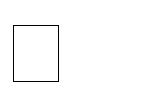 Must be an active member, in good standing, of their fraternity/sorority. May not serve on the board during their first semester of membership in their organization.Must have a minimum 2.70 cumulative grade point average (GPA).Must be in good disciplinary standing with the University.Must be able to serve for the entire academic year.Cannot serve as a Greek Council Executive Officer, and it is recommended that they not serve as Chapte President, at the time of appointment.Attendance is required at all meetings, including training sessions. Two (2) excused (prior approved) absences are allowed per justice. Exceeding the limitwill be ground for dismissal from the FSRB.Attire for FSRB meetings and training is business casual. Business attire isappropriate for hearings.The FSRB materials binder, which a member of the board receives, is property of the Dean of Students Office – Greek Affairs. The binder is on loan to the FSRB member for the duration of time they serve on the board. In the event the binder is lost, destroyed or not returned, the FSRB member will be charged for the cost of the binder itself and the copying of its contents.Section 4.Ex-Officio Members: The ex-officio, or non-voting members may be, but are not limited to: 1) the FSRB advisors; and, 2) designated graduate assistants working with the Dean of Students Office – Greek Affairs. All ex-officio members, with the exception of the FSRB advisors, wishing to attend a review must receive prior permission from the FSRBadvisors.Ex-Officio Members: The ex-officio, or non-voting members may be, but are not limited to: 1) the FSRB advisors; and, 2) designated graduate assistants working with the Dean of Students Office – Greek Affairs. All ex-officio members, with the exception of the FSRB advisors, wishing to attend a review must receive prior permission from the FSRBadvisors.